Windows harjoituksia osa 2Tietokoneesi OminaisuuksiaTarkista mikä suoritin koneessasi on ja paljonko siihen on asennettu RAM-muistia.
(Resurssienhallinnassa  vasemmalta Tämä tietokone, paina hiiren 2. painikkeella ja valikosta ominaisuudet)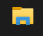 Tarkista koneesi vapaan kiintolevytilan määrä. Jos tilaa on kymmeniä tai satoja gigatavuja, tilaa on riittävästi.
(Resurssienhallinnassa C: -aseman ominaisuudet hiiren 2. painikkeella)
Tarkista mitä liitäntöjä koneessasi on.Mikä on tietokoneesi merkki (valmistaja) ja malli.
Etsi-toiminto

 Kokeile toimintoa Ctrl+f. Etsi sanaa WindowsSelaimessaTässä Word-asiakirjassaTietokoneesi asiakirjojen joukosta Resurssienhallinnassa
Kokeile hakutoimintoa myös Käynnistä-valikon kautta 
Etsi vaikkapa sanaa Windows Asiakirjojen joukosta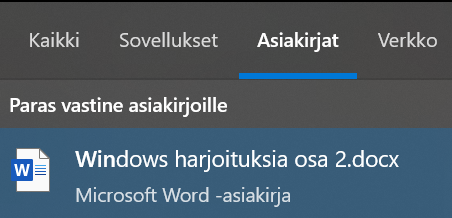 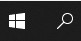 Resurssienhallinta pitkät hakemistolistat
Lataa koneellesi tiedosto https://peda.net/id/6979386e34dEtsi pakatusta kansiosta tiedosto nimeltä random. Avaa se Muistiolla. Mitä tiedostossa lukee?Etsi pakatusta kansiosta tiedosto, jonka nimessä esiintyy merkkijono ”FindMe”. Avaa se Muistiolla. Mitä tiedostossa lukee?
Vinkki: kokeile tähtimerkkiä hakusanan alussa *find… Tämä on niin sanottu jokerimerkki.Kopiointi		Kopioi USB-tikulle kuvan mukaiset tiedostot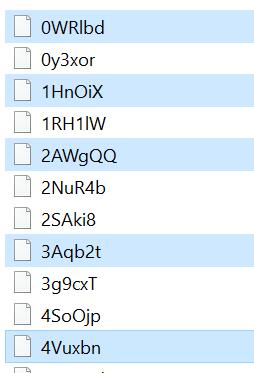 Ohjelmien asennusAsenna koneellesi Kemian piirto-ohjelma MarvinSketch https://chemaxon.com/products/marvin